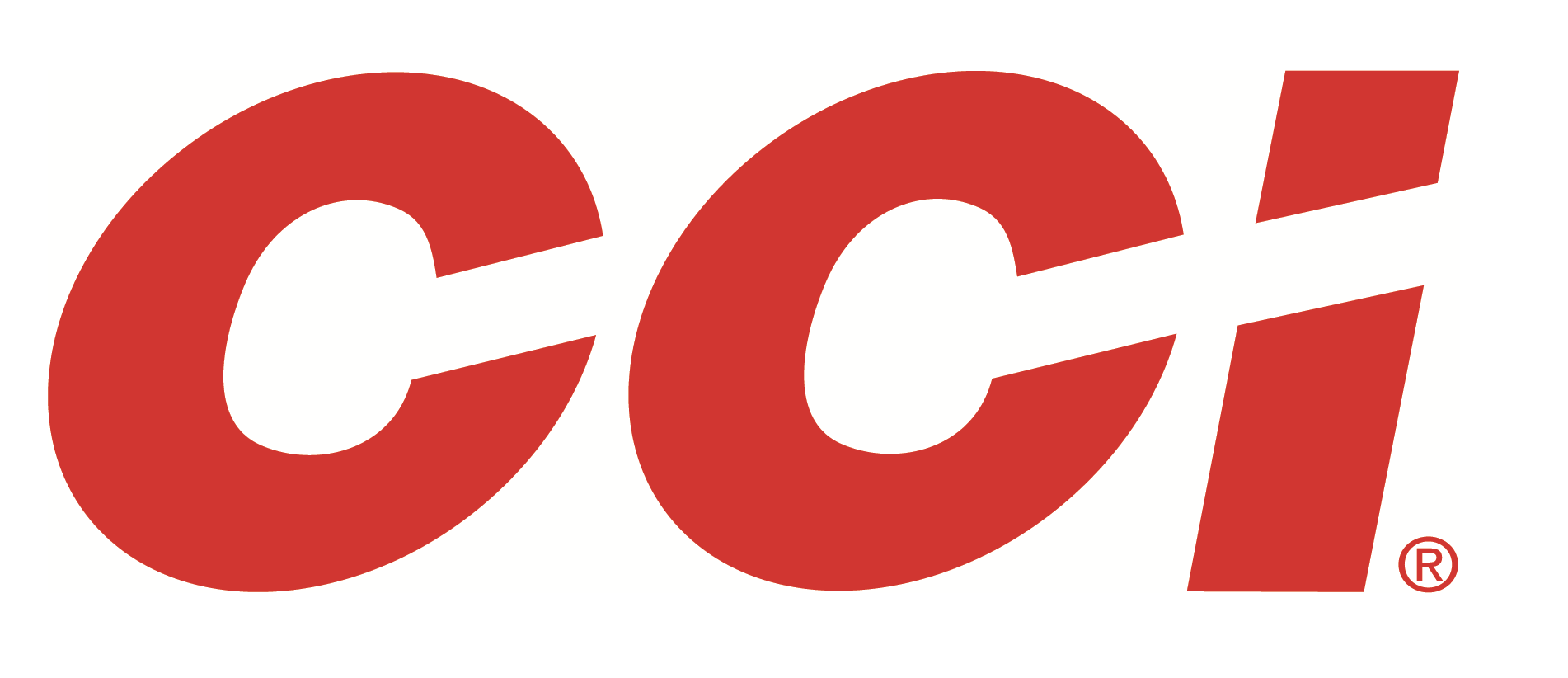 FOR IMMEDIATE RELEASECCI Ammunition Releases New HEVI-Bismuth Centerfire Handgun Shotshells For Pest ControlLEWISTON, Idaho – August 9, 2024 – CCI Ammunition adds six new Hevi-Bismuth centerfire handgun shotshell loads to its pest control product line. Product details and availability can be found on the brand's website.Pest Control Bismuth Shotshell The new Hevi-Bismuth pest control centerfire handgun shotshells are loaded with theCatalyst lead-free primer and HEVI-Bismuth pellets. At 9.6 g/cc, the shot carries nearlythe same density and downrange energy of lead but adheres to all non-toxic ammunition requirements. They are designed to produce effective short-range patterns on pests and are packaged in 10-count boxes.“You don’t get to choose when or where you’ll encounter dangerous, damaging pests, but you’ll always be prepared to take them out with our HEVI-Bismuth centerfire handgun shotshells,” said Chris Laack, CCI’s Handgun Product Manager. “They’re loaded with HEVI-Bismuth pellets alloyed and cast in Sweet Home, Oregon, by our affiliate company, HEVI-Shot Ammunition, and it’s the best bismuth shot in the industry. This product is intended for those required to use lead-free options.”Part No. / Description / MSRP3790B / 9MM LUGER BISMUTH SHOTSHELL / $27.993738B / 38/357 MAG BISMUTH SHOTSHELL / $26.993744B / 44 SPL/REM MAG BISMUTH SHOTSHELL / $34.993746B / 45 COLT BISMUTH SHOTSHELL / $34.993740B / 40 S&W BISMUTH SHOTSHELL / $29.993745B / 45 AUTO BISMUTH SHOTSHELL / $32.99CCI ammunition can be found at dealers nationwide and online. For more information on all products from CCI Ammunition, go to www.cci-ammunition.com. Press Release Contact: JJ ReichSenior Manager – Press RelationsE-mail: Ammunition@tkghunt.comAbout CCI AmmunitionDick Speer founded Cascade Cartridge, Inc. in 1951, next to the Snake River in Lewiston, Idaho. The company manufactured and marketed centerfire primers for government use in its infancy. CCI now develops them for sporting applications and is the world leader in rimfire products. The company also produces industrial powerloads and Blazer ammunition. CCI is an ammunition brand of The Kinetic Group.